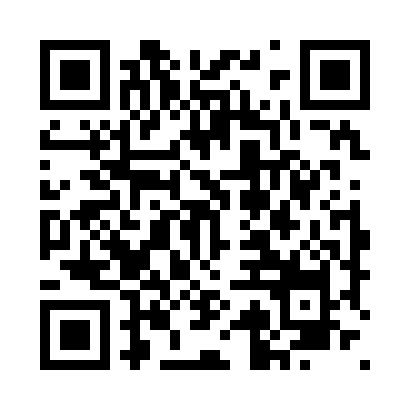 Prayer times for Rosenthal, Ontario, CanadaMon 1 Jul 2024 - Wed 31 Jul 2024High Latitude Method: Angle Based RulePrayer Calculation Method: Islamic Society of North AmericaAsar Calculation Method: HanafiPrayer times provided by https://www.salahtimes.comDateDayFajrSunriseDhuhrAsrMaghribIsha1Mon3:295:261:146:379:0210:582Tue3:305:271:146:379:0110:583Wed3:315:271:146:379:0110:574Thu3:325:281:146:369:0110:575Fri3:335:291:156:369:0010:566Sat3:345:291:156:369:0010:557Sun3:355:301:156:369:0010:548Mon3:365:311:156:368:5910:539Tue3:385:321:156:368:5910:5210Wed3:395:321:156:358:5810:5111Thu3:405:331:166:358:5710:5012Fri3:425:341:166:358:5710:4913Sat3:435:351:166:358:5610:4814Sun3:455:361:166:348:5510:4615Mon3:465:371:166:348:5510:4516Tue3:485:381:166:348:5410:4417Wed3:495:391:166:338:5310:4218Thu3:515:401:166:338:5210:4119Fri3:525:411:166:328:5110:3920Sat3:545:421:166:328:5010:3821Sun3:565:431:166:318:4910:3622Mon3:575:441:166:318:4810:3523Tue3:595:451:166:308:4710:3324Wed4:015:461:166:298:4610:3125Thu4:025:471:166:298:4510:3026Fri4:045:481:166:288:4410:2827Sat4:065:491:166:288:4310:2628Sun4:075:501:166:278:4210:2429Mon4:095:511:166:268:4110:2330Tue4:115:531:166:258:3910:2131Wed4:135:541:166:258:3810:19